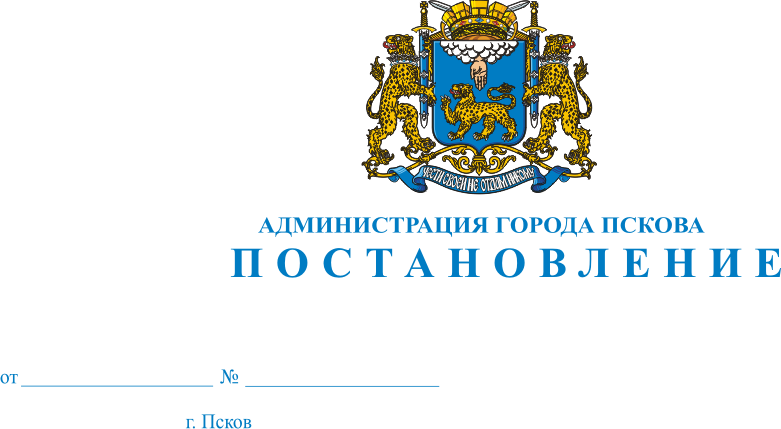 О внесении изменений в Постановление Администрации города Пскова от 21.06.2012 № 1655 «Об утверждении схемы размещения нестационарных торговых объектов и объектов оказания услуг на территории города Пскова»        В целях создания условий для обеспечения жителей городского округа услугами общественного питания, торговли и бытового обслуживания, руководствуясь статьями 32 и 34 Устава муниципального образования «Город Псков», Администрация города Пскова                                           ПОСТАНОВЛЯЕТ:1.Внести в Постановление Администрации города Пскова от 21.06.2012       № 1655 «Об утверждении схемы размещения нестационарных торговых объектов и объектов оказания услуг на территории города Пскова» (далее – Постановление) следующие изменения:        1)  строку 27 Приложения  1 «Схема размещения  нестационарных торговых объектов и объектов оказания услуг в составе действующих торгово-остановочных комплексов на территории города Пскова» изложить в следующей редакции:«                                                                                                                           »;        2) строку 207 Приложения 3 «Схема размещения отдельно стоящих нестационарных торговых объектов и объектов оказания услуг на территории города Пскова» изложить в следующей редакции:      «                                                                                                                           »;       б) дополнить Приложение 3 строкой 242  следующего содержания:«».2.Настоящее Постановление вступает в силу с даты его официального опубликования.3.Настоящее Постановление опубликовать в газете «Псковские Новости» и разместить на официальном сайте муниципального образования   «Город  Псков» в сети Интернет.4. Контроль за исполнением настоящего Постановления возложить на  заместителя Главы Администрации города Пскова Т. Л. Иванову.Глава Администрации города Пскова                                                                                  И. В. Калашников27земе-льный учас-токКН60:27:0603 17 ул.Труда, остановка автобусов «ул.Текстильная» /в центр/  25,025,07,0павильонпавильон   киоск3       3услуги торгов-лиБистроЦветыПечатные издания5 лет207земе-льный учас-токдейству-ющийул. Народная, между домами №1 и 19   36,0павильон3       1услуги торгов-лиБистро5 лет242земе-льный учас-токновая установкаул.Народная у дома № 129,0павильон1      1услуги торгов-ли  Мясопро-дукты5 лет